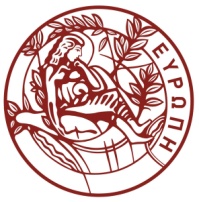 ΘΕΜΑ: Πρόσκληση υποβολής προσφορών για την προμήθεια εξοπλισμού επίπλωσης του Πανεπιστημίου Κρήτης.Αντικείμενο της υπό ανάθεση προμήθειας και προϋπολογισμόςΤο Πανεπιστήμιο Κρήτης μετά από απόφαση της υπ’ αριθ. 358/12-9-2023 (θέμα 5ο - οικον. ΑΔΑ: ΨΟΨΡ469Β7Γ-Ε45 ΑΔΑΜ: 23AWRD013506846 2023-10-02) συνεδρίας του Πρυτανικού Συμβουλίου (λειτουργούντος ως Συμβούλιο Διοίκησης), προβαίνει σε δημόσια πρόσκληση εκδήλωσης ενδιαφέροντος για την προμήθεια εξοπλισμού επίπλωσης του Πανεπιστημίου Κρήτης.Ο συνολικός προϋπολογισμός ανέρχεται στο ποσό των 7.860,00€  συμπεριλαμβανομένου Φ.Π.Α. και θα βαρύνει το ΕΠΑ ΣΑΝΑ 346 και συγκεκριμένα το έργο με κωδικό 2021ΝΑ34600205, με τίτλο «Προμήθεια για εξοπλισμό και ενεργειακή αναβάθμιση των υποδομών του Πανεπιστημίου Κρήτης σε Ηράκλειο και Ρέθυμνο» με φορέα χρηματοδότησης του Υπουργείο Παιδείας και Θρησκευμάτων. Εγκεκριμένο αίτημα στο ΚΗΜΔΗΣ 23REQ012181100 2023-02-22.Η παρούσα πρόσκληση θα δημοσιευθεί στην ιστοσελίδα του Πανεπιστημίου Κρήτης στην ηλεκτρονική διεύθυνση: http://www.uoc.gr στο ΚΗΜΔΗΣ και στην ιστοσελίδα www.2810.gr.Περιεχόμενο και υποβολή προσφορώνΟι προσφέροντες, καλούνται να υποβάλλουν την προσφορά τους σε ενιαίο φάκελο που θα περιλαμβάνει οικονομική προσφορά, υπογεγραμμένη από τον προσφέροντα ή το νόμιμο αυτού εκπρόσωπο.Οι προσφορές κατατίθενται, στο Τμήμα Πρωτοκόλλου (γραφείο 20 - ισόγειο) της Υποδ/νσης Διοικητικού του Πανεπιστημίου Κρήτης στις Βούτες Ηρακλείου (κτήριο Διοίκησης).  Οι προσφέροντες  μπορούν να καταθέτουν την προσφορά τους στην ως άνω διεύθυνση προσωπικώς ή με εκπρόσωπό τους και ταχυδρομικώς.Αναλυτικά τα είδη της προμήθειας και οι ζητούμενες ποσότητες, αναφέρονται στο ΠΑΡΑΡΤΗΜΑ που ακολουθεί.Χρόνος παράδοσης : Εντός 40 ημερολογιακών ημερών από την ημερομηνία υπογραφής της σύμβασης.Η παράδοση των ειδών θα γίνει ανά τμήμα ή υπηρεσία, σε χώρους (διάφορα κτίρια – ισόγειο ή όροφο) του Πανεπιστημίου Κρήτης στο Ηράκλειο και στο Ρέθυμνο.Η προμήθεια αποτελείται από 4 τμήματα. Προσφορές μπορούν να δοθούν για ένα ή περισσότερα τμήματα. Δεν μπορούν να υποβληθούν προσφορές για μέρος των ειδών των τμημάτων.Η ανάθεση θα γίνει στην εταιρεία/ες με την πλέον συμφέρουσα από οικονομική άποψη προσφορά βάσει της τιμής που πληροί τις τεχνικές προδιαγραφές του Παραρτήματος.Οι προσφορές δεν θα πρέπει να υπερβαίνουν τον προϋπολογισμό ανά τμήμα,Εναλλακτικές προσφορές καθώς και προσφορές που παρελήφθησαν εκπρόθεσμα δε θα γίνονται δεκτές. Οι προσφορές δεν πρέπει να φέρουν παρατυπίες και διορθώσεις (σβησίματα, διαγραφές, προσθήκες, κλπ.). Αν υπάρχει διόρθωση, προσθήκη κλπ. θα πρέπει να είναι καθαρογραμμένη και να έχει μονογραφεί από τον προσφέροντα. Οι προσφέροντες δεν δικαιούνται ουδεμία αποζημίωση για δαπάνες σχετικές με τη συμμετοχή τους.Οι προσφέροντες θεωρείται ότι αποδέχονται πλήρως και ανεπιφυλάκτως όλους τους όρους της πρόσκλησης και δεν δύνανται, με την προσφορά τους ή με οποιονδήποτε άλλο τρόπο να αποκρούσουν ευθέως ή εμμέσως τους όρους αυτούς.Ισχύς των προσφορών Οι προσφορές ισχύουν και δεσμεύουν τους συμμετέχοντες στην πρόσκληση για εκατόν είκοσι (120) ημέρες από την επόμενη της καταληκτικής ημερομηνίας υποβολής προσφορών. Προσφορές που αναφέρουν μικρότερο χρόνο ισχύος απορρίπτονται ως απαράδεκτες.Η ανακοίνωση επιλογής αναδόχου μπορεί να γίνει και μετά τη λήξη της ισχύος της προσφοράς, δεσμεύει όμως τον υποψήφιο ανάδοχο μόνο εφόσον αυτός την αποδεχθεί. Σε περίπτωση άρνησης του επιλεχθέντος, η ανάθεση γίνεται στον δεύτερο κατά σειρά επιλογής.Αξιολόγηση των προσφορών- ανάθεσηΤο κριτήριο ανάθεσης είναι η πλέον συμφέρουσα από οικονομική άποψη προσφορά βάσει τιμής.Σε περίπτωση ύπαρξης περισσότερων της μίας αποδεκτών ισότιμων προσφορών, η ανάθεση γίνεται με κλήρωση μεταξύ των υποψήφιων αναδόχων που μειοδότησαν, σύμφωνα με τα οριζόμενα στις διατάξεις του αρ. 90 του Ν. 4412/2016 (ΦΕΚ Α΄147).Επιπλέον η Αναθέτουσα Αρχή, διατηρεί το δικαίωμα για ματαίωση της διαδικασίας και την επανάληψή της με τροποποίηση ή μη των όρων. Οι συμμετέχοντες δεν έχουν καμιά οικονομική απαίτηση σε τέτοια περίπτωση.Μετά τη κοινοποίηση της σχετικής απόφασης ανάθεσης, ο ανάδοχος που θα επιλεγεί, θα κληθεί να υπογράψει σχετική σύμβαση με το Πανεπιστήμιο Κρήτης προσκομίζοντας τα απαιτούμενα δικαιολογητικά. ΠληρωμήΗ πληρωμή θα γίνεται σε Ευρώ, βάσει των τιμολογίων του αναδόχου (θα εκδοθεί χωριστό τιμολόγιο για κάθε Τμήμα/Υπηρεσία), στα οποία θα αναγράφεται ο αριθμός πρωτοκόλλου της Σύμβασης, με την προσκόμιση των νομίμων παραστατικών και δικαιολογητικών που προβλέπονται από τις ισχύουσες διατάξεις κατά το χρόνο πληρωμής, καθώς και κάθε άλλου δικαιολογητικού που τυχόν ήθελε ζητηθεί από τις αρμόδιες υπηρεσίες που διενεργούν τον έλεγχο και την πληρωμή. Από την πληρωμή παρακρατούνται οι ισχύουσες κάθε φορά νόμιμες κρατήσεις καθώς και φόρος εισοδήματος επί της καθαρής αξίας του τιμολογίου.Ο οικονομικός φορέας ο οποίος θα επιλεγεί να  του ανατεθεί η σύμβαση είναι υποχρεωμένος μετά από αίτημα της Αναθέτουσας Αρχής, να προσκομίσει προς απόδειξη της μη συνδρομής των λόγων αποκλεισμού από διαδικασίες σύναψης δημοσίων συμβάσεων των παρ.1 και 2 του άρθρου 73 του Ν.4412/2016, τα παρακάτω δικαιολογητικά:α.  Απόσπασμα ποινικού μητρώου (Η υποχρέωση αφορά ιδίως: αα) στις περιπτώσεις εταιρειών περιορισμένης ευθύνης (Ε.Π.Ε.) και προσωπικών εταιρειών (Ο.Ε. και Ε.Ε.), τους διαχειριστές, ββ) στις περιπτώσεις ανωνύμων εταιρειών (Α.Ε.), τον Διευθύνοντα Σύμβουλο, καθώς και όλα τα μέλη του Διοικητικού Συμβουλίου), ή εναλλακτικά υπεύθυνη δήλωση που να δηλώνεται ότι δεν συντρέχουν οι λόγοι αποκλεισμού της  παρ. 1, του άρθρου 73 του Ν.4412 (εκ μέρους του οικονομικού φορέα σε περίπτωση φυσικού προσώπου ή σε περίπτωση νομικού προσώπου την υποβολή αυτής εκ μέρους του νομίμου εκπροσώπου).β. Φορολογική ενημερότηταγ. Ασφαλιστική ενημερότητα (άρθρο 80 παρ.2 του Ν.4412/2016)δ. Νομιμοποιητικά έγγραφαΓενικές πληροφορίες μπορούν να παίρνουν οι ενδιαφερόμενοι όλες τις εργάσιμες ημέρες και ώρες των Δημοσίων Υπηρεσιών από τα γραφεία του Τμήματος Προμηθειών – Κτήριο Διοίκησης - του Π.Κ στις Βούτες και στο τηλ. 2810-393142 (κα Μαριού – mariou@admin.uoc.gr).Ο Πρύτανης του Πανεπιστημίου ΚρήτηςΓεώργιος Κοντάκης ΚαθηγητήςΠΑΡΑΡΤΗΜΑ ΤΕΧΝΙΚΕΣ ΠΡΟΔΙΑΓΡΑΦΕΣΤΜΗΜΑ 1 – ΕΠΙΠΛΑ ΤΜ. ΦΙΛΟΛΟΓΙΑΣ (Ρέθυμνο) - προϋπολογισμός 1.960,00 συμπ. ΦΠΑΚάθισμα τροχήλατοΠΟΣΟΤΗΤΑ: 4 Ενδεικτικές διαστάσεις: Ύψος καθίσματος: 110-123 εκ. Πλάτος καθίσματος: 65 εκ.  ΒΑΣΗ: Η βάση να είναι πεντακτινωτή δ=62εκ, κατασκευασμένη από χυτοπρεσαριστό αλουμίνιο. Να φέρει πέντε δίδυμους τροχούς, μεγάλης αντοχής και ασφάλειας, αθόρυβοι από πολυαμίδιο με 10 σημεία στήριξης και κουμπώνουν με μεταλλικό πείρο στις αντίκες της βάσης. ΤΡΟΧΟΙ: Οι τροχοί είναι αυτοφρεναριζόμενοι. Στην υποδοχή της τροχήλατης βάσης να προσαρμόζεται με σύσφιξη η κολόνα στήριξης που αποτελείται από τον μεταλλικό οδηγό και το επαναφερόμενο αμορτισέρ. ΑΞΟΝΑΣ ΚΑΘΙΣΜΑΤΟΣ-ΜΗΧΑΝΙΣΜΟΣ ΡΥΘΜΙΣΗΣ ΥΨΟΥΣ: Ο άξονας του καθίσματος να είναι κατασκευασμένος από χαλυβδοσωλήνα χωρίς ραφή πάχους 2 mm κατάλληλης διαμέτρου, με τηλεσκοπικό πλαστικό κάλυμμα. Ο άξονας του καθίσματος να είναι επεξεργασμένος εσωτερικό ώστε να είναι λείος. Μέσα στον άξονα του καθίσματος να υπάρχει αμορτισέρ στο πάνω άκρο του οποίου θα στηριχθεί ο μηχανισμός του καθίσματος. Το αμορτισέρ του καθίσματος να είναι ασφαλές, πεπιεσμένο με ειδικό αέριο. Η διαδρομή του αμορτισέρ να είναι 13 εκ. Με τη βοήθεια του αμορτισέρ να επιτυγχάνεται η ρύθμιση του ύψους της έδρας του καθίσματος. Το αμορτισέρ έχει ειδικό ελατήριο για την απορρόφηση κραδασμών. Η κολόνα με το αμορτισέρ να καλύπτονται από τρεις τηλεσκοπισκούς διακοσμητικούς δακτυλίους. ΕΔΡΑ: Πάνω στο σκελετό της έδρας να είναι επικολλημένο μαξιλάρι από διογκωμένη πολυουρεθάνη ψυχρής εξέλασης, ανατομικής μορφής. Η έδρα να είναι επενδεδυμένη με ύφασμα άριστης ποιότητας και υψηλής αντοχής, πυκνής ύφανσης, ανθεκτικό σε φωτιά και την τριβή σε χρώμα επιλογής. Η ταπετσαρία να στερεώνεται στην κάτω πλευρά του σκελετού της έδρας με καρφωτούς συνδετήρες (δίκαρφα). Ο σκελετός της έδρας επικαλύπτεται από την κάτω πλευρά με πλαστικό διακοσμητικό κάλυμμα με καμπύλα τελειώματα υψηλής αντοχής. Η έδρα του καθίσματος να διαθέτει μηχανισμό οριζόντιας κύλισης με μπουτόν, ώστε να προσαρμόζεται στις διαφορετικές απαιτήσεις του καθήμενου. ΠΛΑΤΗ: Η πλάτη του καθίσματος να αποτελείται από το πλαίσιο κατασκευασμένο από πολυπροπυλένιο πάνω στο οποίο με αφανή τρόπο τοποθετείται η ελαστική επένδυση. Η επένδυση να στηρίζεται στις δύο πλαϊνές πλευρές του πλαισίου δημιουργώντας εργονομικό κενό στην κάτω πλευρά του. Στην επάνω πλευρά του πλαισίου το κενό χρησιμεύει ως χειρολαβή μετακίνησης του καθίσματος. Το πλαίσιο της πλάτης να καταλήγει σε μηχανισμό synchro του καθίσματος χωρίς ενδιάμεση στήριγμα. Το πλαίσιο της πλάτης στο πίσω μέρος να φέρει υποστήριξη μέσης ρυθμιζόμενη καθ’ ύψος. Το κάθισμα να διαθέτει μηχανισμό συγχρονισμένης ανάκλησης της έδρας με την πλάτη και σταθεροποίηση της πλάτης σε διάφορα σημεία επιλογής του καθήμενου μέσω μοχλού. Η αντίσταση της πλάτης κατά την ανάκληση να ρυθμίζεται ανάλογα με το βάρος του καθήμενου. ΜΠΡΑΤΣΑ: Το κάθισμα να διαθέτει μπράτσα κατασκευασμένα από πολυπροπυλένιο ρυθμιζόμενα καθ’ ύψος και κατά μήκος. Το κάθισμα να είναι άριστης κατασκευής με άψογα φινιρίσματα στα ορατά και μη ορατά μέρη του. Να ικανοποιεί πλήρως τις απαιτήσεις της εργονομίας όσον αφορά τη σχεδίαση, τη λειτουργικότητα και τις αντοχές των υλικών. Να είναι ανατομικό, περιστροφικό με δυνατότητα περιστροφής κατά έναν πλήρη κύκλο. Το κάθισμα να καλύπτει πλήρως τις προδιαγραφές εργονομίας. Τα υλικά που θα χρησιμοποιηθούν να είναι καινούρια και αμεταχείριστα. Το κάθισμα να είναι πιστοποιημένο κατά ΕΝ 1335-1, ΕΝ 1335-2, ΕΝ 1728 και ΕΝ 1022Θα καλύπτεται με διετή εγγύηση καλής λειτουργίας και πενταετή εγγύηση διαρκούς παρακαταθήκης ανταλλακτικών (προσκόμιση υπεύθυνης δήλωσης).Βιβλιοθήκη με ράφια, ανοικτή στο πάνω μέρος και κλειστή με δύο πόρτες στο κάτω μέρος ΠΟΣΟΤΗΤΑ: 2 Ενδεικτικές διαστάσεις: Μήκος: 80 εκ. Ύψος: 200 εκ. Βάθος: 40 εκ. Η βιβλιοθήκη να είναι συναρμολογούμενη, αμεταχείριστη, καλαίσθητη, λειτουργική, ανθεκτικής κατασκευής. Το υλικό κατασκευής της να είναι από μοριοσανίδα (ε-1_ τριών στρώσεων επικαλυμμένη  με επίστρωση μελαμίνης. Οι βιβλιοθήκες είναι λυόμενες για την εύκολη μεταφορά τους και την αντικατάσταση των τμημάτων τους σε περίπτωση φθοράς. Η σύνδεσή τους να γίνεται με απλό τρόπο, εξασφαλίζοντας την απόλυτη σταθερότητά τους. ΚΑΠΑΚΙ: από μοριοσανίδα (Ε-1) τριών στρώσεων πάχους 18 χιλ. επικαλυμμένη με επίστρωση μελαμίνης. Περιμετρικά στα εμφανή μέση της επιφάνειας να θερμοσυγκολλάται περιθώριο από προφίλ PVC πάχους 2 χιλ. ίδιας απόχρωσης με την μελαμίνη και στο κάτω μέρος του να φέρει ειδικές εγκοπές για την συναρμολόγηση με τα υπόλοιπα τμήματα. ΠΛΑΪΝΑ: από μοριοσανίδα (Ε-1) τριών στρώσεων πάχους 18 χιλ. επικαλυμμένη με επίστρωση μελαμίνης και εσωτερικά να φέρουν διάτρηση ανά 32 χιλ. για την μετακίνηση των ραφιών καθ’ ύψος, ενώ στο επάνω και κα΄τω μέρος να φέρουν διάτρηση για τα φυράμια σύνδεσης. ΠΛΑΤΗ: από μοριοσανίδα (Ε-1) τριών στρώσεων πάχους 18 χιλ. επικαλυμμένη με επίστρωση μελαμίνης.ΡΑΦΙΑ: από μοριοσανίδα (Ε-1) τριών στρώσεων πάχους 25 χιλ. επικαλυμμένη με επίστρωση μελαμίνης. Περιμετρικά στα εμφανή μέρη να θερμοσυγκολληθεί περιθώριο από προφίλ PVC. Τα ράφια να είναι μετακινούμενα και το κάθε ράφι να στηρίζεται σε ειδικά μεταλλικά εξαρτήματα-πύρους, τα οποία εφαρμόζουν σε κατάλληλης διαμέτρου τρύπες στις εσωτερικές πλευρές των πλαϊνών. ΒΑΣΗ: στη βάση τους να φέρου 4 ρεγουλατόρους, προσαρμοσμένους ώστε να μην μειώνεται η αντοχή των πλαϊνών και να εξασφαλίζεται η απόλυτα σταθερή έδραση των ραφιέρων. ΠΟΡΤΕΣ: οι πόρτες να κατασκευαστούν από μοριοσανίδα τριών στρώσεων πάχους 18 χιλ., επικαλυμμένη με επίστρωση μελαμίνης. Περιμετρικά στα εμφανή μέρη της επιφάνειας να θερμοσυγκολλάται περιθώριο από προφίλ PVC πάχους 2 χιλ. ίδιας απόχρωσης με την μελαμίνη. Κάθε πόρτα να φέρει μεντεσέδες κουμπωτούς πολλαπλών ρυθμίσεων. Τα πόμολα να είναι σε σχήμα λειτουργικό και οι πόρτες να φέρουν κλειδαριά ασφαλείας. Η τελική επιλογή του χρώματος θα γίνει από την Υπηρεσία. Το προϊόν πρέπει να πιστοποιείται από επίσημο εργαστήριο ελέγχων, συνοδευόμενο από το αντίστοιχο πιστοποιητικό. Θα καλύπτεται με διετή εγγύηση καλής λειτουργίας και πενταετή εγγύηση διαρκούς παρακαταθήκης ανταλλακτικών (προσκόμιση υπεύθυνης δήλωσης).Έπιπλο γραφείου αποτελούμενο από ένα καπάκι (επιφάνεια εργασίας), δύο πλαϊνά, και μία μετώπη (ποδιά). ΠΟΣΟΤΗΤΑ: 2 Ενδεικτικές διαστάσεις: Μήκος: 70 Ύψος: 140 εκ. Βάθος: 40 εκ. Το καπάκι θα είναι κατασκευασμένο από μοριοσανίδα υψηλής πυκνότητας και συνεχούς ομοιογενούς διατομής τουλάχιστον 25mm, τριών στρώσεων επενδεδυμένη αμφίπλευρα με επίστρωση μελαμίνης χαμηλής περιεκτικότητος σε φορμαλδεΰδη και υψηλής αντοχής σε χτύπημα, θερμοκρασία, υδάτινη και χημική προσβολή. Περιμετρικά στο σόκορο θα φέρει περιθώριο από PVC πάχους 3mm. το οποίο θα τοποθετηθεί θερμοκολλητικά με κόλλα μη τοξική, ώστε να εξασφαλίζεται η απόλυτη συνοχή του με την μοριοσανίδα.Τα δύο πλαϊνά του επίπλου θα είναι της ιδίας ακριβώς κατασκευής με το καπάκι. Στο κάτω μέρος των πλαϊνών τοποθετούνται δύο ρυθμιστές ύψους (ρεγουλατόροι) από πολυαμίδιο με ικανότητα φόρτισης τουλάχιστον 100kg. ο καθένας. Οι ρεγουλατόροι θα είναι βιδωμένοι με σπείρωμα σε εμφυτευμένα βύσματα μεταλλικά, που και αυτά έχουν πλατύ σπείρωμα στο εξωτερικό τους τοίχωμα και τοποθετούνται χωνευτά και βιδωτά στο σώμα των πλαϊνών, έτσι ώστε να μην μειώνεται η αντοχή των πλαϊνών και να εξασφαλίζεται η απόλυτη έδρασή τους.Η μετώπη θα είναι της ιδίας ακριβώς κατασκευής με το καπάκι., πάχους τουλάχιστον 18mm και θα φέρει περιθώριο από PVC πάχους 3mm. το οποίο θα τοποθετηθεί θερμοκολλητικά με κόλλα μη τοξική, ώστε να εξασφαλίζεται η απόλυτη συνοχή του με την μοριοσανίδα.Η μετώπη θα είναι τοποθετημένη ανάμεσα στα πλαϊνά και σε εσοχή ~15cm από το πρόσωπο του επίπλου.Η σύνδεση των μελών του επίπλου θα γίνεται με χωνευτά μεταλλικά φιράμια και βύσματα, τα οποία τοποθετούνται έτσι ώστε το έπιπλο να είναι μεν λυόμενο αλλά η μέθοδος σύνδεσης να παρέχει απόλυτη σταθερότητα και αντοχή.Το προϊόν πρέπει να πιστοποιείται από επίσημο εργαστήριο ελέγχων, συνοδευόμενο από το αντίστοιχο πιστοποιητικό. Θα καλύπτεται με διετή εγγύηση καλής λειτουργίας και πενταετή εγγύηση διαρκούς παρακαταθήκης ανταλλακτικών (προσκόμιση υπεύθυνης δήλωσης).Φωτιστικά γραφείουΠΟΣΟΤΗΤΑ: 4 Λάμπα γραφείου LED, με σκελετό από ανθεκτικό και ελαφρύ αλουμίνιο.Μεταλλικός σκελετός, υψηλής ποιότητας , έλεγχος φωτεινότητας και θερμοκρασίας χρώματος, αυτοματοποιημένος χρονοδιακόπτης, επιφάνεια αφής με 5 επίπεδα θερμοκρασίας χρώματος και 6 επίπεδα φωτεινότητας.Θύρα φόρτισης iSmart USB portΛειτουργία νυχτερινού φωτισμού Night light functionΤο προϊόν πρέπει να πιστοποιείται από επίσημο εργαστήριο ελέγχων, συνοδευόμενο από το αντίστοιχο πιστοποιητικό. Θα καλύπτεται με διετή εγγύηση καλής λειτουργίας και πενταετή εγγύηση διαρκούς παρακαταθήκης ανταλλακτικών (προσκόμιση υπεύθυνης δήλωσης).ΤΜΗΜΑ 2 – ΕΠΙΠΛΑ ΣΥΜΒΟΥΛΕΥΤΙΚΟΥ ΚΕΝΤΡΟΥ (Ρέθυμνο) - προϋπολογισμός 900,00 συμπ. ΦΠΑΤΜΗΜΑ 3 – ΦΟΡΙΑΜΟ ΥΠΟΔ/ΝΣΗΣ ΟΙΚ. ΔΙΑΧΕΙΡΙΣΗΣ (Ηράκλειο) - προϋπολογισμός 600,00 συμπ. ΦΠΑΤΜΗΜΑ 4 – ΚΑΡΕΚΛΟΘΡΑΝΙΑ ΠΑΙΔΑΓΩΓΙΚΟΥ ΔΗΜ. ΕΚΠΑΙΔΕΥΣΗΣ (Ρέθυμνο) - προϋπολογισμός 4.400,00 συμπ. ΦΠΑΤεμάχια 13Διαστάσεις:
Συνολική Διάμετρος: 620mm
Συνολικό Βάθος έδρας: 400mm
Συνολικό ύψος: 870mm
Ύψος έδρας: 480mmΎψος πλάτης: 390mmΔιάσταση αναλογίου: 480x300mmΜέγιστο επιτρεπόμενο βάρος : 250 kgr.Προδιαγραφές Βάσης -Βάση πεντάκτινη (Φ62cm) κατασκευασμένη από πολυαμίδιο υψηλής αντοχής με δίδυμους τροχούς διαμέτρου Φ5,5cm, τοποθετημένους με μεταλλικό πύρο και μεταλλικούς κύκλους στήριξης.- Η βάση φέρει θέση αποθήκευσης βιβλίων ή της τσάντας  του φοιτητή. Προδιαγραφές Καθίσματος-Κάθισμα από ενιαίο κέλυφος, κατασκευασμένο από copolymer, - Χρώμα Πορτοκαλί -Να εξυπηρετεί δεξιόχειρες & αριστερόχειρες.Προδιαγραφές Αναλογίου- Η ταβολέτα (48x30 cm) να είναι κατασκευασμένη  από επάλληλα φύλλα οξιάς, συνολικού πάχους 1,6cm με περιμετρική επένδυση απο abs και περιστροφή 360Ο μοιρών. - Να στηρίζεται σε μεταλλικό βραχίονα, που περιστρέφεται γύρω από το κάθισμα 360ο.Πιστοποίηση Εργονομίας Το κάθισμα να διαθέτει πιστοποίηση για την εργονομία και την αντοχή του, κατά ANSI/BIFMA x5.1:2017.ΕγγύησηΤο κάθισμα να φέρει εργοστασιακή, γραπτή εγγύηση τουλάχιστον  πέντε (5) ετών.ΥΠΟΔ/ΝΣΗ ΟΙΚΟΝΟΜΙΚΗΣ ΔΙΑΧΕΙΡΙΣΗΣΤΜΗΜΑ ΠΡΟΜΗΘΕΙΩΝ Κτήριο Διοίκησης ΙΠανεπιστημιούπολη Βουτών70013 ΗράκλειοΤηλ:  2810 393142                      Ηράκλειο  5/10/2023                      Αρ. Πρωτ: 22847Αναθέτουσα Αρχή:Πανεπιστήμιο ΚρήτηςΚΑΕ: 2021ΝΑ34600205CPV :39000000-2Κωδικός ηλεκτρονικής τιμολόγησης 4310Κριτήριο Ανάθεσης:Πλέον συμφέρουσα από οικονομική άποψη προσφορά βάσει τιμής Προϋπολογισθείσα δαπάνη:7.860,00€Καταληκτική ημερομηνία υποβολής προσφορών:13/10/2023  και ώρα 14:00Διάρκεια ισχύος προσφορών:120 μέρες από την επομένη της καταληκτικής ημερομηνίας για την υποβολή των προσφορώνΕΙΔΟΣΠοσότηταΔιαστάσειςΥλικόΧρώμαΕιδικά τεχνικά χαρακτηριστικάΚαρέκλες συνεδρίου 20 Π54 x Β59 x Υ78μέταλλο (σκελετός) & τεχνητό δέρμα (κάθισμα - πλάτη) ΜαύροΠόδια από  μεταλλικό σωλήνα με κάθισμα και πλάτη από τεχνητό δέρμα  - ΣΤΙΒΑΖΟΜΕΝΕΣΕπαγγελματική βιβλιοθήκη γραφείου με κλειδαριά  1200cm ύψος Χ 80cm πλάτος Χ 40cm βάθοςμελαμίνηΟξιά ή Καρυδιά3 ράφια ανοικτά πάνω και δύο κλειστά ράφια κάτω, με πορτάκια και κλειδαριάΚαρέκλα Γραφείου 155cm x 63cm x 116-126 cm τεχνητό δέρμα ή ύφασμα  και μέταλλο στην τροχήλατη βάσηΜαύρο Τροχήλατη με μεταλλική βάση, ρυθμιζόμενα μπράτσα, ρυθμιζόμενο ύψος βάσης, ψηλή πλάτη 1 ΤΕΜΑΧΙΟ  - Με τέσσερα (4) συρτάρια με εμπρόσθιο άνοιγμα. Κάθε συρτάρι να φέρει χειρολαβή ή εσοχή για το άνοιγμά τουΜε οδηγούς συρταριών (προοδευτικούς αγωγούς και ρουλεμάν)Με κεντρικό κλείδωμαΆνοιγμα συρταριών κατά 100 %Μεγάλης αντοχής σε ασθενή οξέα και καθαριστικάΝα φέρει στο κάτω μέρος ρυθμιζόμενα πέλματα (ρεγουλατόρους οριζοντίωσης) για την οριζοντίωση και σταθερότητα του επίπλου.Με αντοχή σε βάρος Με υποδοχείς ετικετών/σημάτων: υποδοχή – θήκη για την τοποθέτηση κατάλληλων καρτών όπου μπορεί να γραφεί το περιεχόμενο τοο αρχείουΧρώμα: Δυνατότητα επιλογής χρώματος από την υπηρεσία από ευρύτερο χρωματολόγιο προκειμένου για την  αισθητική αρμονία με τα υπόλοιπα έπιπλα του χώρου. Με ευκολία καθαρισμούΕγγύηση: τουλάχιστον 5 χρόνια καλής  λειτουργίας και 10 χρόνια εγγύηση διαρκούς παρακαταθήκης ανταλλακτικώνΕπιπλεον Πιστοποιητικά που πρέπει να υποβληθούν :Τεστ μηχανικών αντοχών που να έχουν εκδοθεί από αναγνωρισμένο φορέα που να αφορούν στο τελικό προϊόν και όχι στα υλικά από τα οποία κατασκευάζεται. Καθώς τα πιστοποιητικά αναφέρονται στην αντοχή του τελικού προϊόντος θα πρέπει να έχουν εκδοθεί για το προσφερόμενο προϊον. ΔΙΑΣΤΑΣΕΙΣΕξωτερικές Διαστάσεις: Διαστάσεις Α ( 3ΤΜΧ):Ύψος Χ Πλάτος Χ Βάθος: 130-133 X40 Χ 62-73 cm Μέγεθος φακέλου: Α4